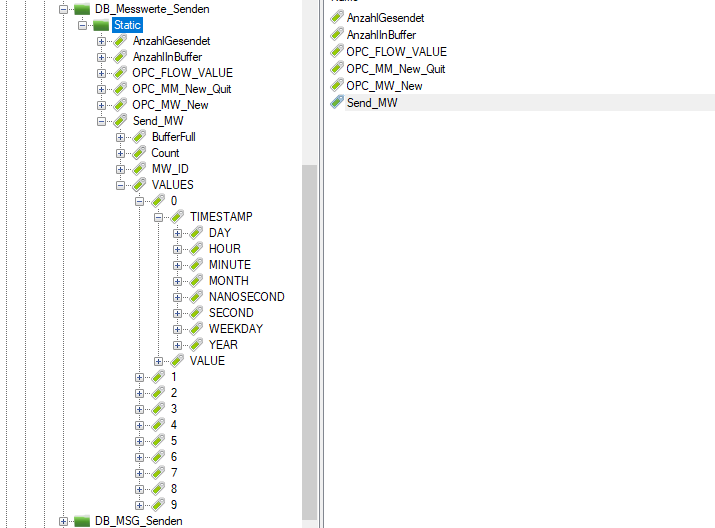 Struktur in Simatic S71500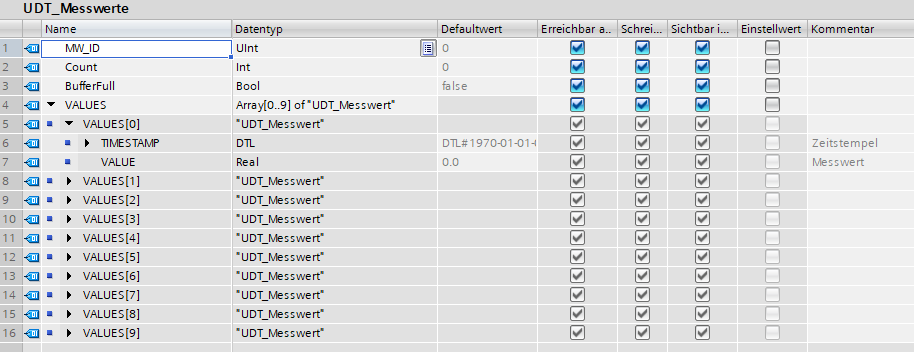 Informationen über das Aufrufen von JIT-Debuggenanstelle dieses Dialogfelds finden Sie am Ende dieser Meldung.************** Ausnahmetext **************System.Reflection.TargetInvocationException: Ein Aufrufziel hat einen Ausnahmefehler verursacht. ---> System.AggregateException: Mindestens ein Fehler ist aufgetreten. ---> System.ArgumentNullException: Element cannot be null.Index in the sequence: 0.Parametername: elementCollection   bei OpcLabs.BaseLib.Diagnostics.Always.RequiresAllNotNull(IEnumerable sequence, String paramName)   bei OpcLabs.BaseLib.DataTypeModel.SequenceData..ctor(SequenceDataType dataType, GenericDataCollection elementCollection)   bei OpcLabs.BaseLib.DataTypeModel.SequenceData.CreateArray(DataType elementDataType, Int64 length, Func`2 createElementFunction)   bei OpcLabs.BaseLib.DataTypeModel.SequenceData.CreateArray(DataType elementDataType, Int64[] lengths, Int32 firstLengthIndex, Func`2 createElementFunction)   bei OpcLabs.EasyOpc.UA.DataTypeModel.Implementation.UADataTypeDefinitionDecoder`1.<>c__DisplayClass2_0.<DecodeStructureField>b__1(Int64[] dimensions)   bei OpcLabs.EasyOpc.UA.Sdk.Extensions.BinaryDecoderExtension.ReadArray(BinaryDecoder binaryDecoder, String fieldName, Int32 valueRank, UInt32Collection maxArrayDimensions, Int64 elementSize, Action`1 beginReadElementsAction, Func`3 readElementFunction, Boolean padding)   bei OpcLabs.EasyOpc.UA.DataTypeModel.Implementation.UAOpcBinaryDataTypeDefinitionDecoder.ReadArray(BinaryDecoder decoder, UAStructureFieldInfo structureFieldInfo, UInt32Collection maxArrayDimensions, Action`1 beginReadElementsAction, Func`3 readElementFunction)   bei OpcLabs.EasyOpc.UA.DataTypeModel.Implementation.UADataTypeDefinitionDecoder`1.DecodeStructureField(UAStructureFieldInfo structureFieldInfo, Int32 nestingLevel, TDecoder decoder)   bei OpcLabs.EasyOpc.UA.DataTypeModel.Implementation.UAOpcBinaryDataTypeDefinitionDecoder.DecodeStructureField(UAStructureFieldInfo structureFieldInfo, Int32 nestingLevel, BinaryDecoder decoder)   bei OpcLabs.EasyOpc.UA.DataTypeModel.Implementation.UADataTypeDefinitionDecoder`1.DecodeStructure(UAStructureTypeInfo structureTypeInfo, Int32 nestingLevel, TDecoder decoder)   bei OpcLabs.EasyOpc.UA.DataTypeModel.Implementation.UADataTypeDefinitionDecoder`1.DecodeDataType(UADataTypeInfo dataTypeInfo, Int64 maximumStringLength, Int32 nestingLevel, TDecoder decoder)   bei OpcLabs.EasyOpc.UA.DataTypeModel.Implementation.UAOpcBinaryDataTypeDefinitionDecoder.Decode(UADataTypeInfo dataTypeInfo, String[] namespaceTable)   bei OpcLabs.EasyOpc.UA.DataTypeModel.Implementation.UAOpcBinaryDts.UncheckedDecodeFromStreamInDataTypeDefinitionModel(UADataTypeInfo dataTypeInfo, Stream stream, UAEndpointDescriptor endpointDescriptor, IEasyUAServerTables serverTables, Boolean fixedLayout)   bei OpcLabs.EasyOpc.UA.DataTypeModel.Implementation.UAOpcBinaryDts.DecodeInDataTypeDefinitionModel(UADataTypeInfo dataTypeInfo, Object objectBody, UAEndpointDescriptor endpointDescriptor, IEasyUAServerTables serverTables, Boolean fixedLayout)   bei OpcLabs.EasyOpc.UA.ComplexData.Implementation.UAComplexDataConverter.<>c__DisplayClass5_0.<ConvertExtensionObjectsToGenericDataInDataTypeDefinitionModel>b__0(Int32 i)   bei System.Threading.Tasks.Parallel.<>c__DisplayClass17_0`1.<ForWorker>b__1()   bei System.Threading.Tasks.Task.InnerInvokeWithArg(Task childTask)   bei System.Threading.Tasks.Task.<>c__DisplayClass176_0.<ExecuteSelfReplicating>b__0(Object <p0>)   --- Ende der internen Ausnahmestapelüberwachung ---   bei System.Threading.Tasks.Task.ThrowIfExceptional(Boolean includeTaskCanceledExceptions)   bei System.Threading.Tasks.Task.Wait(Int32 millisecondsTimeout, CancellationToken cancellationToken)   bei System.Threading.Tasks.Parallel.ForWorker[TLocal](Int32 fromInclusive, Int32 toExclusive, ParallelOptions parallelOptions, Action`1 body, Action`2 bodyWithState, Func`4 bodyWithLocal, Func`1 localInit, Action`1 localFinally)   bei System.Threading.Tasks.Parallel.For(Int32 fromInclusive, Int32 toExclusive, Action`1 body)   bei OpcLabs.EasyOpc.UA.ComplexData.Implementation.UAComplexDataConverter.<>c__DisplayClass4_0.<ConvertExtensionObjectsToGenericData>b__8(IReadOnlyList`1 list2)   bei OpcLabs.BaseLib.Collections.Generic.Extensions.IReadOnlyListExtension.IfThenElse[TInput,TOutput](IReadOnlyList`1 readOnlyList, Predicate`1 condition, Func`2 thenListSelector, Func`2 elseListSelector)   bei OpcLabs.EasyOpc.UA.ComplexData.Implementation.UAComplexDataConverter.<>c__DisplayClass4_0.<ConvertExtensionObjectsToGenericData>b__4(IReadOnlyList`1 list)   bei OpcLabs.BaseLib.Collections.Generic.Extensions.IReadOnlyListExtension.IfThenElse[TInput,TOutput](IReadOnlyList`1 readOnlyList, Predicate`1 condition, Func`2 thenListSelector, Func`2 elseListSelector)   bei OpcLabs.EasyOpc.UA.ComplexData.Implementation.UAComplexDataConverter.ConvertExtensionObjectsToGenericData(IReadOnlyList`1 convertExtensionObjectArgumentsList, UAComplexDataParameters complexDataParameters)   bei OpcLabs.EasyOpc.UA.ComplexData.Implementation.UAComplexDataConverter.<>c__DisplayClass2_0.<ConvertExtensionObjectsToGenericObjects>b__6(IReadOnlyList`1 list)   bei OpcLabs.BaseLib.Collections.Generic.Extensions.IReadOnlyListExtension.IfThenElse[TInput,TOutput](IReadOnlyList`1 readOnlyList, Predicate`1 condition, Func`2 thenListSelector, Func`2 elseListSelector)   bei OpcLabs.EasyOpc.UA.ComplexData.Implementation.UAComplexDataConverter.ConvertExtensionObjectsToGenericObjects(IReadOnlyList`1 convertExtensionObjectInfoList, UAComplexDataParameters complexDataParameters)   bei OpcLabs.EasyOpc.UA.Plugins.ComplexData.Implementation.ComplexDataEasyUAClient.<ConvertElements>b__5_3(IReadOnlyList`1 list)   bei OpcLabs.BaseLib.Collections.Generic.Extensions.IReadOnlyListExtension.IfThenElse[TInput,TOutput](IReadOnlyList`1 readOnlyList, Predicate`1 condition, Func`2 thenListSelector, Func`2 elseListSelector)   bei OpcLabs.EasyOpc.UA.Plugins.ComplexData.Implementation.ComplexDataEasyUAClient.ConvertElements(IReadOnlyList`1 convertValueArgumentsList)   bei OpcLabs.EasyOpc.UA.Implementation.DataConvertingEasyUAClient.ConvertValuesUsing(IReadOnlyList`1 convertValueArgumentsList, Func`2 convertElementsFunction)   bei OpcLabs.EasyOpc.UA.Implementation.DataConvertingEasyUAClient.<>c__DisplayClass1_0.<ConvertUsing>b__4(IReadOnlyList`1 list)   bei OpcLabs.BaseLib.Collections.Generic.Extensions.IReadOnlyListExtension.IfThenElse[TInput,TOutput](IReadOnlyList`1 readOnlyList, Predicate`1 condition, Func`2 thenListSelector, Func`2 elseListSelector)   bei OpcLabs.EasyOpc.UA.Implementation.DataConvertingEasyUAClient.ConvertUsing(IReadOnlyList`1 convertInfoList, Func`2 convertValuesFunction)   bei OpcLabs.EasyOpc.UA.Implementation.DataConvertingEasyUAClient.ReadMultiple(UAReadArguments[] readArgumentsArray)   bei OpcLabs.EasyOpc.UA.Implementation.ForwardingEasyUAClient.ReadMultiple(UAReadArguments[] readArgumentsArray)   bei OpcLabs.EasyOpc.UA.Implementation.MultiplexingEasyUAClient.<>c.<ReadMultiple>b__11_0(IEasyUAClient client, IReadOnlyList`1 list)   bei OpcLabs.BaseLib.Collections.Generic.Extensions.IReadOnlyListExtension.SwitchCase[TInput,TOutput,TKey](IReadOnlyList`1 readOnlyList, Func`2 keySelector, IEqualityComparer`1 keyComparer, Func`3 outputSelector)   bei OpcLabs.EasyOpc.UA.Implementation.MultiplexingEasyUAClient.ReadMultiple(UAReadArguments[] readArgumentsArray)   bei OpcLabs.EasyOpc.UA.Implementation.ErrorTransformingEasyUAClient.ReadMultiple(UAReadArguments[] readArgumentsArray)   bei OpcLabs.EasyOpc.UA.Implementation.ForwardingEasyUAClient.ReadMultiple(UAReadArguments[] readArgumentsArray)   bei OpcLabs.EasyOpc.UA.Implementation.ForwardingEasyUAClient.ReadMultiple(UAReadArguments[] readArgumentsArray)   bei OpcLabs.EasyOpc.UA.Connectivity.Implementation.UAPointReader.<>c__DisplayClass9_0.<PerformActs>b__1()   bei OpcLabs.EasyOpc.UA.Connectivity.Implementation.UAPointReader.PerformActs(IEnumerable`1 actRecords)   bei OpcLabs.BaseLib.Forms.Connectivity.Data.LivePointDataView.<>c__DisplayClass164_0.<ReadRows>b__0()   bei OpcLabs.BaseLib.Forms.Connectivity.Data.LivePointDataView.ReadRows(IEnumerable`1 dataRowEntries)   --- Ende der internen Ausnahmestapelüberwachung ---   bei System.RuntimeMethodHandle.InvokeMethod(Object target, Object[] arguments, Signature sig, Boolean constructor)   bei System.Reflection.RuntimeMethodInfo.UnsafeInvokeInternal(Object obj, Object[] parameters, Object[] arguments)   bei System.Reflection.RuntimeMethodInfo.Invoke(Object obj, BindingFlags invokeAttr, Binder binder, Object[] parameters, CultureInfo culture)   bei OpcLabs.BaseLib.Forms.CommandRouting.UICommandTarget.<>c__DisplayClass6_0.<MakeExecuteCommandEventHandler>b__0(Object sender, UIExecuteCommandEventArgs args)   bei System.EventHandler`1.Invoke(Object sender, TEventArgs e)   bei OpcLabs.BaseLib.Forms.CommandRouting.UICommandTarget.OpcLabs.BaseLib.Forms.CommandRouting.Runtime.IUICommandRoutingTarget.ExecuteCommand(UICommand command, UICommandEventArgs args)   bei OpcLabs.BaseLib.Forms.CommandRouting.Runtime.UICommandRoutingEngine.InternalPerformRoutingAction[T](CommandRoutingContext context, INode`1 node, PerformCoreRoutingAction`1 action, T args)   bei OpcLabs.BaseLib.Forms.CommandRouting.Runtime.UICommandRoutingEngine.InternalDoPerformCoreRouting[T](CommandRoutingContext context, INode`1 focusedNode, PerformCoreRoutingAction`1 action, T args)   bei OpcLabs.BaseLib.Forms.CommandRouting.Runtime.UICommandRoutingEngine.DoPerformCoreRouting[T](CommandRoutingContext context, INode`1 focusedNode, PerformCoreRoutingAction`1 action, T args)   bei OpcLabs.BaseLib.Forms.CommandRouting.Runtime.UICommandRoutingEngine.ExecuteCommand(UICommand command, UICommandEventArgs args)   bei OpcLabs.BaseLib.Forms.CommandRouting.UICommandRouter.ExecuteCommand(UICommand command, UICommandEventArgs args)   bei OpcLabs.BaseLib.Forms.CommandRouting.Extensions.UICommandRouterExtension.ToolStripItemClicked(UICommandRouter commandRouter, ToolStripItem toolStripItem)   bei System.Windows.Forms.ToolStripItem.RaiseEvent(Object key, EventArgs e)   bei System.Windows.Forms.ToolStripMenuItem.OnClick(EventArgs e)   bei System.Windows.Forms.ToolStripItem.HandleClick(EventArgs e)   bei System.Windows.Forms.ToolStripItem.HandleMouseUp(MouseEventArgs e)   bei System.Windows.Forms.ToolStrip.OnMouseUp(MouseEventArgs mea)   bei System.Windows.Forms.ToolStripDropDown.OnMouseUp(MouseEventArgs mea)   bei System.Windows.Forms.Control.WmMouseUp(Message& m, MouseButtons button, Int32 clicks)   bei System.Windows.Forms.Control.WndProc(Message& m)   bei System.Windows.Forms.ToolStrip.WndProc(Message& m)   bei System.Windows.Forms.ToolStripDropDown.WndProc(Message& m)   bei System.Windows.Forms.NativeWindow.Callback(IntPtr hWnd, Int32 msg, IntPtr wparam, IntPtr lparam)************** Geladene Assemblys **************mscorlib    Assembly-Version: 4.0.0.0.    Win32-Version: 4.8.4150.0 built by: NET48REL1LAST_C.    CodeBase: file:///C:/Windows/Microsoft.NET/Framework64/v4.0.30319/mscorlib.dll.----------------------------------------ConnectivityExplorer    Assembly-Version: 5.59.492.1.    Win32-Version: 5.59.492.1.    CodeBase: file:///C:/Program%20Files%20(x86)/OPC%20Labs%20QuickOPC%202020.3/Bin/ConnectivityExplorer.exe.----------------------------------------OpcLabs.BaseLibForms    Assembly-Version: 5.59.492.1.    Win32-Version: 5.59.492.1.    CodeBase: file:///C:/Program%20Files%20(x86)/OPC%20Labs%20QuickOPC%202020.3/Bin/OpcLabs.BaseLibForms.DLL.----------------------------------------System.Windows.Forms    Assembly-Version: 4.0.0.0.    Win32-Version: 4.8.4150.0 built by: NET48REL1LAST_C.    CodeBase: file:///C:/WINDOWS/Microsoft.Net/assembly/GAC_MSIL/System.Windows.Forms/v4.0_4.0.0.0__b77a5c561934e089/System.Windows.Forms.dll.----------------------------------------System    Assembly-Version: 4.0.0.0.    Win32-Version: 4.8.4001.0 built by: NET48REL1LAST_C.    CodeBase: file:///C:/WINDOWS/Microsoft.Net/assembly/GAC_MSIL/System/v4.0_4.0.0.0__b77a5c561934e089/System.dll.----------------------------------------System.Drawing    Assembly-Version: 4.0.0.0.    Win32-Version: 4.8.3761.0 built by: NET48REL1.    CodeBase: file:///C:/WINDOWS/Microsoft.Net/assembly/GAC_MSIL/System.Drawing/v4.0_4.0.0.0__b03f5f7f11d50a3a/System.Drawing.dll.----------------------------------------OpcLabs.EasyOpcClassic    Assembly-Version: 5.59.492.1.    Win32-Version: 5.59.492.1.    CodeBase: file:///C:/Program%20Files%20(x86)/OPC%20Labs%20QuickOPC%202020.3/Bin/OpcLabs.EasyOpcClassic.DLL.----------------------------------------OpcLabs.BaseLib    Assembly-Version: 5.59.492.1.    Win32-Version: 5.59.492.1.    CodeBase: file:///C:/Program%20Files%20(x86)/OPC%20Labs%20QuickOPC%202020.3/Bin/OpcLabs.BaseLib.DLL.----------------------------------------System.Xml    Assembly-Version: 4.0.0.0.    Win32-Version: 4.8.3761.0 built by: NET48REL1.    CodeBase: file:///C:/WINDOWS/Microsoft.Net/assembly/GAC_MSIL/System.Xml/v4.0_4.0.0.0__b77a5c561934e089/System.Xml.dll.----------------------------------------OpcLabs.EasyOpcUA    Assembly-Version: 5.59.492.1.    Win32-Version: 5.59.492.1.    CodeBase: file:///C:/Program%20Files%20(x86)/OPC%20Labs%20QuickOPC%202020.3/Bin/OpcLabs.EasyOpcUA.DLL.----------------------------------------System.Configuration    Assembly-Version: 4.0.0.0.    Win32-Version: 4.8.3761.0 built by: NET48REL1.    CodeBase: file:///C:/WINDOWS/Microsoft.Net/assembly/GAC_MSIL/System.Configuration/v4.0_4.0.0.0__b03f5f7f11d50a3a/System.Configuration.dll.----------------------------------------System.Core    Assembly-Version: 4.0.0.0.    Win32-Version: 4.8.4121.0 built by: NET48REL1LAST_C.    CodeBase: file:///C:/WINDOWS/Microsoft.Net/assembly/GAC_MSIL/System.Core/v4.0_4.0.0.0__b77a5c561934e089/System.Core.dll.----------------------------------------System.Windows.Forms.resources    Assembly-Version: 4.0.0.0.    Win32-Version: 4.8.3761.0 built by: NET48REL1.    CodeBase: file:///C:/WINDOWS/Microsoft.Net/assembly/GAC_MSIL/System.Windows.Forms.resources/v4.0_4.0.0.0_de_b77a5c561934e089/System.Windows.Forms.resources.dll.----------------------------------------Accessibility    Assembly-Version: 4.0.0.0.    Win32-Version: 4.8.3761.0 built by: NET48REL1.    CodeBase: file:///C:/WINDOWS/Microsoft.Net/assembly/GAC_MSIL/Accessibility/v4.0_4.0.0.0__b03f5f7f11d50a3a/Accessibility.dll.----------------------------------------System.Deployment    Assembly-Version: 4.0.0.0.    Win32-Version: 4.8.3761.0 built by: NET48REL1.    CodeBase: file:///C:/WINDOWS/Microsoft.Net/assembly/GAC_MSIL/System.Deployment/v4.0_4.0.0.0__b03f5f7f11d50a3a/System.Deployment.dll.----------------------------------------System.Deployment.resources    Assembly-Version: 4.0.0.0.    Win32-Version: 4.8.3761.0 built by: NET48REL1.    CodeBase: file:///C:/WINDOWS/Microsoft.Net/assembly/GAC_MSIL/System.Deployment.resources/v4.0_4.0.0.0_de_b03f5f7f11d50a3a/System.Deployment.resources.dll.----------------------------------------mscorlib.resources    Assembly-Version: 4.0.0.0.    Win32-Version: 4.8.3761.0 built by: NET48REL1.    CodeBase: file:///C:/WINDOWS/Microsoft.Net/assembly/GAC_MSIL/mscorlib.resources/v4.0_4.0.0.0_de_b77a5c561934e089/mscorlib.resources.dll.----------------------------------------OpcLabs.EasyOpcForms    Assembly-Version: 5.59.492.1.    Win32-Version: 5.59.492.1.    CodeBase: file:///C:/Program%20Files%20(x86)/OPC%20Labs%20QuickOPC%202020.3/Bin/OpcLabs.EasyOpcForms.DLL.----------------------------------------Opc.Ua.Client    Assembly-Version: 1.3.342.0.    Win32-Version: 5.59.492.1.    CodeBase: file:///C:/Program%20Files%20(x86)/OPC%20Labs%20QuickOPC%202020.3/Bin/OpcLabs.BaseLib.dll.----------------------------------------Opc.Ua.Core    Assembly-Version: 1.3.342.0.    Win32-Version: 1.03.342.0.    CodeBase: file:///C:/Program%20Files%20(x86)/OPC%20Labs%20QuickOPC%202020.3/Bin/Opc.Ua.Core.DLL.----------------------------------------System.ServiceModel    Assembly-Version: 4.0.0.0.    Win32-Version: 4.8.4150.0 built by: NET48REL1LAST_C.    CodeBase: file:///C:/WINDOWS/Microsoft.Net/assembly/GAC_MSIL/System.ServiceModel/v4.0_4.0.0.0__b77a5c561934e089/System.ServiceModel.dll.----------------------------------------System.Runtime.Serialization    Assembly-Version: 4.0.0.0.    Win32-Version: 4.8.4150.0 built by: NET48REL1LAST_C.    CodeBase: file:///C:/WINDOWS/Microsoft.Net/assembly/GAC_MSIL/System.Runtime.Serialization/v4.0_4.0.0.0__b77a5c561934e089/System.Runtime.Serialization.dll.----------------------------------------System.Xaml    Assembly-Version: 4.0.0.0.    Win32-Version: 4.8.4121.0 built by: NET48REL1LAST_C.    CodeBase: file:///C:/WINDOWS/Microsoft.Net/assembly/GAC_MSIL/System.Xaml/v4.0_4.0.0.0__b77a5c561934e089/System.Xaml.dll.----------------------------------------Opc.Ua.Configuration    Assembly-Version: 1.3.342.0.    Win32-Version: 5.59.492.1.    CodeBase: file:///C:/Program%20Files%20(x86)/OPC%20Labs%20QuickOPC%202020.3/Bin/OpcLabs.BaseLib.dll.----------------------------------------SMDiagnostics    Assembly-Version: 4.0.0.0.    Win32-Version: 4.8.4150.0 built by: NET48REL1LAST_C.    CodeBase: file:///C:/WINDOWS/Microsoft.Net/assembly/GAC_MSIL/SMDiagnostics/v4.0_4.0.0.0__b77a5c561934e089/SMDiagnostics.dll.----------------------------------------System.ServiceModel.Internals    Assembly-Version: 4.0.0.0.    Win32-Version: 4.8.4150.0 built by: NET48REL1LAST_C.    CodeBase: file:///C:/WINDOWS/Microsoft.Net/assembly/GAC_MSIL/System.ServiceModel.Internals/v4.0_4.0.0.0__31bf3856ad364e35/System.ServiceModel.Internals.dll.----------------------------------------System.RunTime.Serialization.resources    Assembly-Version: 4.0.0.0.    Win32-Version: 4.8.3761.0 built by: NET48REL1.    CodeBase: file:///C:/WINDOWS/Microsoft.Net/assembly/GAC_MSIL/System.Runtime.Serialization.resources/v4.0_4.0.0.0_de_b77a5c561934e089/System.Runtime.Serialization.resources.dll.----------------------------------------BoxedAppSDK.Managed    Assembly-Version: 2020.5.0.0.    Win32-Version: 5.59.492.1.    CodeBase: file:///C:/Program%20Files%20(x86)/OPC%20Labs%20QuickOPC%202020.3/Bin/OpcLabs.BaseLib.dll.----------------------------------------Microsoft.GeneratedCode    Assembly-Version: 1.0.0.0.    Win32-Version: 4.8.3761.0 built by: NET48REL1.    CodeBase: file:///C:/WINDOWS/Microsoft.Net/assembly/GAC_MSIL/System.Xml/v4.0_4.0.0.0__b77a5c561934e089/System.Xml.dll.----------------------------------------OpcLabs.DotProlog    Assembly-Version: 5.59.492.1.    Win32-Version: 5.59.492.1.    CodeBase: file:///C:/Program%20Files%20(x86)/OPC%20Labs%20QuickOPC%202020.3/Bin/OpcLabs.DotProlog.DLL.----------------------------------------App_Web_OpcLabs.EasyOpcClassicRaw.amd64    Assembly-Version: 5.59.492.1.    Win32-Version: 5.59.492.1.    CodeBase: file:///C:/Program%20Files%20(x86)/OPC%20Labs%20QuickOPC%202020.3/Bin/App_Web_OpcLabs.EasyOpcClassicRaw.amd64.DLL.----------------------------------------Microsoft.GeneratedCode    Assembly-Version: 1.0.0.0.    Win32-Version: 4.8.3761.0 built by: NET48REL1.    CodeBase: file:///C:/WINDOWS/Microsoft.Net/assembly/GAC_MSIL/System.Xml/v4.0_4.0.0.0__b77a5c561934e089/System.Xml.dll.----------------------------------------Microsoft.Msagl    Assembly-Version: 3.0.0.0.    Win32-Version: 3.0.0.0.    CodeBase: file:///C:/Program%20Files%20(x86)/OPC%20Labs%20QuickOPC%202020.3/Bin/Microsoft.Msagl.DLL.----------------------------------------Microsoft.Msagl.Drawing    Assembly-Version: 3.0.0.0.    Win32-Version: 3.0.0.0.    CodeBase: file:///C:/Program%20Files%20(x86)/OPC%20Labs%20QuickOPC%202020.3/Bin/Microsoft.Msagl.Drawing.DLL.----------------------------------------Microsoft.Msagl.GraphViewerGdi    Assembly-Version: 3.0.0.0.    Win32-Version: 3.0.0.0.    CodeBase: file:///C:/Program%20Files%20(x86)/OPC%20Labs%20QuickOPC%202020.3/Bin/Microsoft.Msagl.GraphViewerGdi.DLL.----------------------------------------System.IdentityModel    Assembly-Version: 4.0.0.0.    Win32-Version: 4.8.4150.0 built by: NET48REL1LAST_C.    CodeBase: file:///C:/WINDOWS/Microsoft.Net/assembly/GAC_MSIL/System.IdentityModel/v4.0_4.0.0.0__b77a5c561934e089/System.IdentityModel.dll.----------------------------------------OpcLabs.OpcUANodeset    Assembly-Version: 1.0.0.0.    Win32-Version: 5.59.492.1.    CodeBase: file:///C:/Program%20Files%20(x86)/OPC%20Labs%20QuickOPC%202020.3/Bin/OpcLabs.BaseLib.dll.----------------------------------------System.ComponentModel.DataAnnotations    Assembly-Version: 4.0.0.0.    Win32-Version: 4.8.3761.0.    CodeBase: file:///C:/WINDOWS/Microsoft.Net/assembly/GAC_MSIL/System.ComponentModel.DataAnnotations/v4.0_4.0.0.0__31bf3856ad364e35/System.ComponentModel.DataAnnotations.dll.----------------------------------------************** JIT-Debuggen **************Um das JIT-Debuggen (Just-In-Time) zu aktivieren, muss in derKonfigurationsdatei der Anwendung oder des Computers(machine.config) der jitDebugging-Wert im Abschnitt system.windows.forms festgelegt werden.Die Anwendung muss mit aktiviertem Debuggen kompiliert werden.Zum Beispiel:<configuration>    <system.windows.forms jitDebugging="true" /></configuration>Wenn das JIT-Debuggen aktiviert ist, werden alle nicht behandeltenAusnahmen an den JIT-Debugger gesendet, der auf demComputer registriert ist, und nicht in diesem Dialogfeld behandelt.